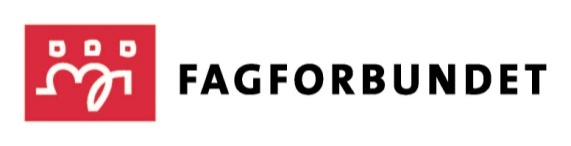 ÅRSMØTEINNKALLINGFagforbundet Helse Førde, avd.747.Måndag 29. januar 2024	Årsmøtet startar: 	kl.18:00Stad: 			Auditoriet, Førde Sentralsjukehus				Kantina v/ISP, Sogndal				Storstova v/NPS, NordfjordeidÅrsmøte vert «linka» med hybrid variant ut frå Førde SentralsjukehusFør årsmøte vert det informasjon om vår SOS Barneby og helsing til årsmøte ved opplæringsansvarlig Katrine Froestad v/Fagforbundet Vestland.Sakliste:OpningKonstituering ÅrsmeldingHandlingsplan Rekneskap Revisjonsmelding Innkomne sakerLøyvingar: Krisesenteret Sogn og Fjordane kr. 4000,-Norsk Folkehjelp kr. 4000,- øyremerka Gaza.BudsjettVal etter vedtekteneDet vert servert pizza etter årsmøte. Vi treng derfor påmelding så vi har ei oversikt over kor mykje vi skal bestille. Svar bes innan 25. januar.Påmelding til: 	Leiar, Sølvi Anne BirkelandMob.nr:		90 13 45 47E-post: 		avd747.leder@fagforening.fagforbundet.noVel møtt!-  Styret Fagforbundet Helse Førde -